Hallgatói felhívás konferencián való részvételre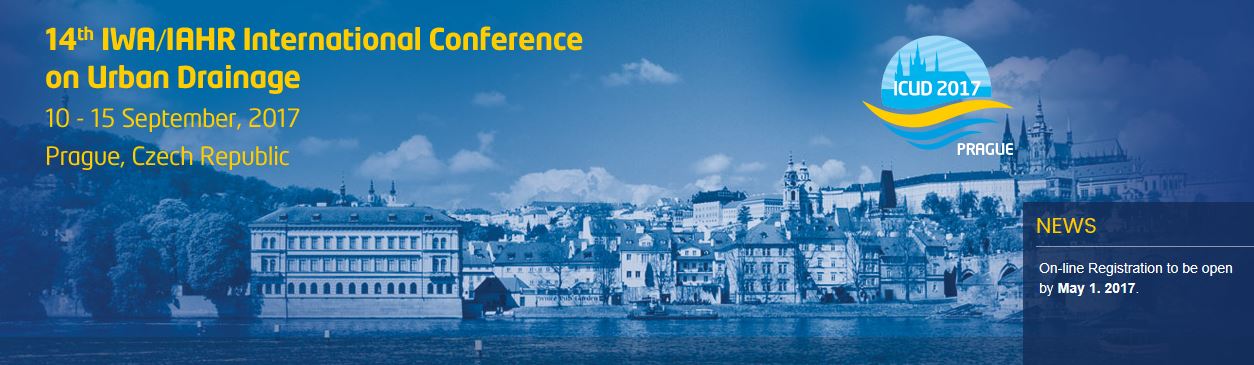 JELENTKEZÉSI LAP*TKD tervezett dolgozattal is lehet jelentkezni azzal a feltétellel, hogy a jún. 1-ig meg kell kezdeni a dolgozat elkészítésétTámogatás elnyerhető az alábbiakra:regisztrációs díjutazási költségszállásposzternyomtatás költségeA dolgozatok/témák új beadási határideje: augusztus 11. Jelentkezés feltétele: kitöltött jelentkezési lap beadása költségbecslésselTovábbi információ: z.nagy@dhigroup.comJelentkező neveintézményévfolyamszakiránykonzulens tanár neveTDK vagy diploma dolgozat* címe dolgozat/téma rövid kivonata angoluldolgozat/téma rövid kivonata magyarul(min. 800, max.1500 karakter)